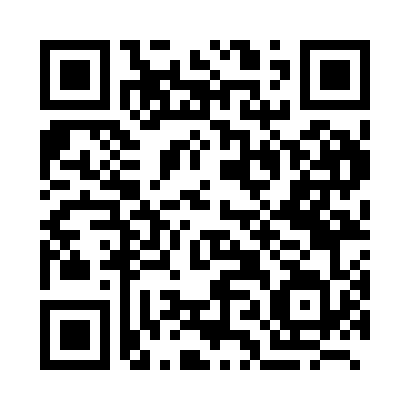 Prayer times for Ghagatia, BangladeshWed 1 May 2024 - Fri 31 May 2024High Latitude Method: NonePrayer Calculation Method: University of Islamic SciencesAsar Calculation Method: ShafiPrayer times provided by https://www.salahtimes.comDateDayFajrSunriseDhuhrAsrMaghribIsha1Wed4:005:2111:533:206:257:462Thu4:005:2111:533:206:267:473Fri3:595:2011:533:196:267:484Sat3:585:1911:533:196:277:495Sun3:575:1911:533:196:277:496Mon3:565:1811:533:196:287:507Tue3:555:1711:533:186:287:518Wed3:545:1711:533:186:297:519Thu3:545:1611:533:186:297:5210Fri3:535:1611:533:186:307:5311Sat3:525:1511:533:176:307:5312Sun3:515:1511:533:176:317:5413Mon3:515:1411:533:176:317:5514Tue3:505:1411:533:176:327:5515Wed3:495:1311:533:176:327:5616Thu3:495:1311:533:176:337:5717Fri3:485:1211:533:166:337:5818Sat3:475:1211:533:166:347:5819Sun3:475:1111:533:166:347:5920Mon3:465:1111:533:166:358:0021Tue3:465:1111:533:166:358:0022Wed3:455:1011:533:166:368:0123Thu3:455:1011:533:166:368:0224Fri3:445:1011:533:166:378:0225Sat3:445:0911:533:156:378:0326Sun3:435:0911:533:156:388:0427Mon3:435:0911:533:156:388:0428Tue3:425:0911:533:156:388:0529Wed3:425:0811:543:156:398:0530Thu3:425:0811:543:156:398:0631Fri3:415:0811:543:156:408:07